附件： 江门市建筑业“十四五”发展规划江门市住房和城乡建设局2022年12月“十四五”是我国在全面建成小康社会基础上开启全面建设社会主义现代化新征程的起步阶段，也是广东省由“建筑业大省”迈向“建筑业强省”的关键时期，更是江门打造珠江西岸新增长极和沿海经济带江海门户的重要时期。根据《住房和城乡建设部关于印发“十四五”住房和城乡建设科技发展规划的通知》（建标〔2022〕23号）、《广东省国民经济和社会发展第十四个五年规划和2035年远景目标纲要》（粤府〔2021〕28号）、《广东省促进建筑业高质量发展的若干措施》（粤府办〔2021〕11号）、《广东省建筑业“十四五”发展规划》（粤建市〔2021〕233号），并结合江门市建筑业发展实际，特编制《江门市建筑业“十四五”发展规划》。规划全面回顾江门市“十三五”期间建筑业发展的主要成就和存在问题，深刻分析新时期的机遇和挑战，提出“十四五”期间江门市建筑业发展的总体要求、重点任务与保障措施等内容，是指导江门市建筑业高质量发展的政策性和指导性文件，也是江门“十四五”期间经济和社会发展战略的重要组成部分。一、发展形势“十三五”发展成就1.建筑业总产值稳步提升“十三五”期间，我市建筑业总产值持续增长，全市建筑业总产值累计完成1491.04亿元，较“十二五”时期（986.14亿元）增长了51.2%，年均增速为8.24%。截止2020年，我市纳入统计的资质以上建筑业企业269家，比“十二五”末期（164家）增长了64%。2020年我市建筑业增加值166.55亿元，比上年增长2.8%，建筑业总产值增速（5.76%）高于地区生产总值增速（1.6%）。建筑业总产值占地区生产总值的比重由2016年的9.71%增长至2020年的10.45%。表1 “十三五”期间江门市建筑业总量指标（数据来源：广东省统计年鉴、江门市统计局）图1 “十三五”期间江门市建筑业总量指标对比图（数据来源：广东省统计年鉴）“十三五”期末，我市劳动生产率达42.58万元/人，较“十二五”期末（33.6万元/人）增长了26.73%，年均增速为4.85%。2020年，我市建筑业企业期末就业人员达7.75万人，较2015年（6.62万人）增长17.06%，年均增速为3.20%。“十三五”期间，我市建筑业在岗人员平均工资持续增长，2020年为80898元，年均增速达14.13%，较“十二五”末期（41777元）增长了93.64%。同时，建筑业对社会就业贡献增加，“十三五”期末，建筑业从业人数占年末从业人数比例由“十二五”期末的2.53%提高到2.84%，吸纳就业能力有所增强。表2 “十三五”期间江门市建筑业就业情况指标（数据来源：广东省统计年鉴、江门市统计年鉴）2.产业结构趋于合理截止2020年，我市纳入统计的资质以上建筑业企业269家，比上年底（235家）增加34家，增长14.5%，其中特级企业1家，一级总专包资质企业23家，占比8.5%；二级总专包资质企业72家，占比26.7%；三级及以下总专包资质企业173家，占比64.3%。建筑业初步形成以总承包企业为龙头、专业承包企业为依托、劳务分包为辅助的产业体系，涌现出金辉华集团、建邦集团、聚源建设、耀南集团等一批产值超过10亿元的建筑业龙头企业。我市建筑业市场以建筑施工发展为核心，带动建筑材料、构件、机械设备等生产制造行业与勘察、设计、监理、造价、检测等建筑技术服务行业协同发展，产业集聚步伐逐步加快，产业链条不断延伸，产业配套能力持续增强。表3 “十三五”期间江门各市区建筑业企业资质情况（单位：家）（数据来源：江门市统计局）3.转型升级发展取得初步成效“十三五”期间，我市出台《江门市装配式建筑发展专项规划（2020-2025年）》《促进江门市建筑业高质量发展十条措施》等政策，扶持装配式建筑快速发展。我市现有6个初具规模的预制构件生产基地，为推进装配式建筑发展提供了良好的基础条件。新会区深入推进中集模块化建筑研究生产应用，主要研究生产以钢结构为主体，集保温、水电、消防、隔音、节能和内部精装修于一体的整体式集装箱模块化建筑体系。绿色建筑发展进程加快，我市近几年新增绿色建筑面积与城镇新建绿色建筑比例快速提升，2020年新增绿色建筑面积达875.09万平方米，城镇新建绿色建筑比例达91.34%。建筑材料集采平台交易量超2.8亿元，并完成全省首单区块链融资担保。“十三五”期间，我市持续推进“禁实限黏”，依托装配式、钢结构建筑、绿色建材推广应用新型墙体材料，城区范围内房屋建筑工程禁止使用黏土制品。我市积极开展散装水泥推广应用工作，预拌混凝土企业数量累计增加10家，年设计产能得到大幅提升，增幅达93.68%。表4  2017~2020年江门市新建绿色建筑情况统计表（数据来源：江门市住建局）表5  2016~2020年江门市散装水泥发展情况统计表（数据来源：江门市混凝土行业协会）4.营商环境不断优化一是深入推进工程审批制度改革。全市稳步推进招投标“评定分离”改革扩大试点工作，19个项目完成“评定分离”招标工作，改革进程处于全省前列。优化行政服务流程，实施规划许可豁免项目清单，目前我市政府投资项目全流程审批平均用时33个工作日、社会投资项目29个工作日，开平市、鹤山市3个项目实现“拿地即开工”。提升政务服务质量，推行告知承诺、容缺审批制度，744个项目采用“先承诺后审批、边建边批”模式，平均提速1-2个月。全面推行数字化审图、联合审图，有效提高工作效率，642个项目完成数字化审图，1271个项目实施了联合审图，审图时间从35个工作日压缩到15个工作日内。二是农民工工资保障机制持续优化。完善“政银保企”模式，工地用工实名制实现全覆盖，已发放“民工惠”贷款7.6亿元，建筑业企业获得银行授信19.2亿元。农民工工资支付保证保险担保制度得到推广，累计为206个项目释放资金约1.9亿元。三是优化信用管理体系。实施建筑业信用管理制度，对建筑施工、监理、勘察设计等7大类建筑业企业实行全覆盖管理和评价，近年来，我市招投标投诉下降80%，重评重招项目下降83%。四是深化“数字住建”改革。在全省首创房屋交易“云链签”模式，新版公租房信息系统在全国率先上线，开展公租房“智慧小区”建设。5.工程质量安全显著提升“十三五”期间，我市工程质量显著提升，累计获得国家优质工程奖4项，广东省建设工程优质奖20项，广东省优质工程结构奖19项，广东省建设工程金匠奖6项，广东省房屋市政工程安全生产文明施工示范工地32项，2018年开平市获得“中国建筑之乡”荣誉称号。2020年，我市新开工保障房受监工程覆盖率达到100%，城市保障房工程质量一次验收合格率达到100%，大中型工程一次验收合格率达100%。（二）存在问题参考2020年广东省各市GDP排名，挑选出与江门市（3200.95亿元）GDP排名紧邻的地市进行比较，分别为：湛江市（3100.42亿元）、中山市（3151.59亿元）、茂名市（3279.31亿元）、珠海市（3481.94亿元）。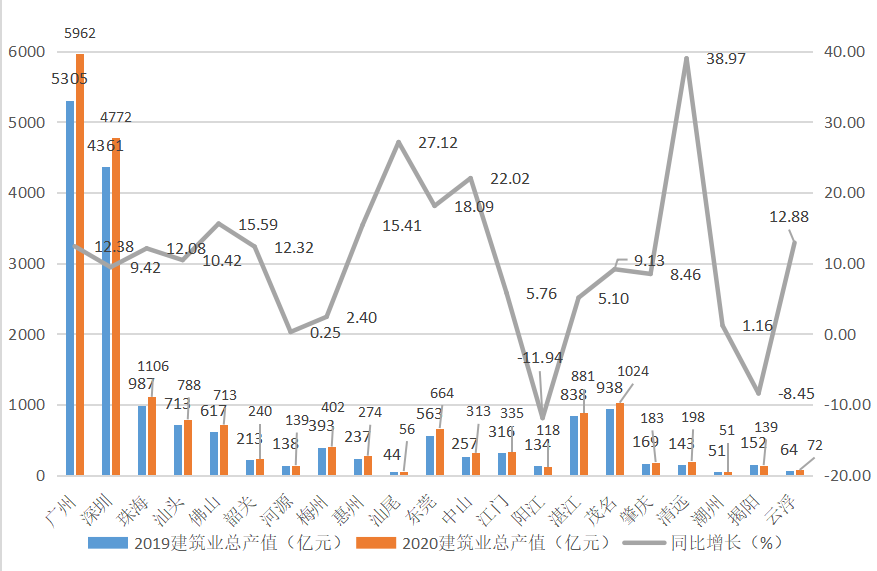 图2  2020年广东省各市建筑业总产值（亿元）及同比增长（%）（数据来源：广东省统计年鉴）图3  2020年各地市建筑业总产值占全省建筑业总产值比重（%）（数据来源：广东省统计年鉴）1.发展速度相对滞后我市建筑业总产值在2020年达334.60亿元，仅占全省1.8%（18429.84亿元），是广州市的1/18，茂名市的1/3。2020年，我市建筑业总产值同比增速仅为5.76%，低于广东省增速（10.8%），且大幅落后于珠海（18.3%）、茂名（16.31%）等城市。“十三五”期间我市建筑业总产值年均增速为8.24%，低于珠海市（12.08%）、茂名市（9.13%）等地区，远低于广东省建筑业总产值年均增速（15.45%）。表6  “十三五”期间广东省部分地区建筑业总产值及增速（数据来源：广东省统计年鉴）我市建筑业在“十三五”期间利润总额年均增速为-1.58%，不仅低于广东省年均增速（6.42%），并且与中山市（17.65%）、珠海市（20.74%）的差距较大；利税总额在“十三五”期间年均增速只有0.75%，与广东省及部分地市利税总额的年均增速差距较大，建筑业对全市财政财源的贡献程度有待提升。图4  2020年各地市建筑业利润总额（亿元）统计图（数据来源：江门市统计年鉴）表7  “十三五”期间广东省部分地区建筑业利税总额及增速（数据来源：广东省统计年鉴）2.产业发展不均衡一是区域发展不均衡。现阶段开平市一枝独秀，其建筑业总产值从2016年到2020年均占我市建筑业总产值的50%以上，并在2018年获得“中国建筑之乡”称号，我市1家特级、13家一级总承包资质企业中有8家注册地在开平市。除开平市外，其他县（市、区）的建筑业企业的资质和业绩都偏低，竞争力不强。二是企业发展两级分化严重。建筑业总产值排名前20企业占全市建筑业总产值60%以上。三是行业贡献不均衡。我市建筑施工领域的优势环节在房屋建筑工程、市政工程，而现阶段公路工程、水利水电工程、电力工程等对建筑业总产值贡献较少。四是建筑业产业链发展不协调。产业链上、中、下游发展不均衡，中游建筑施工企业发展较好，产业链上游和下游发展较为薄弱，上游主要是工程技术服务类与建筑材料类企业，工程技术服务企业水平与实力仍有待提升。下游主要是建筑工程检测和家装类装饰企业，企业总产值规模较小，竞争力不强。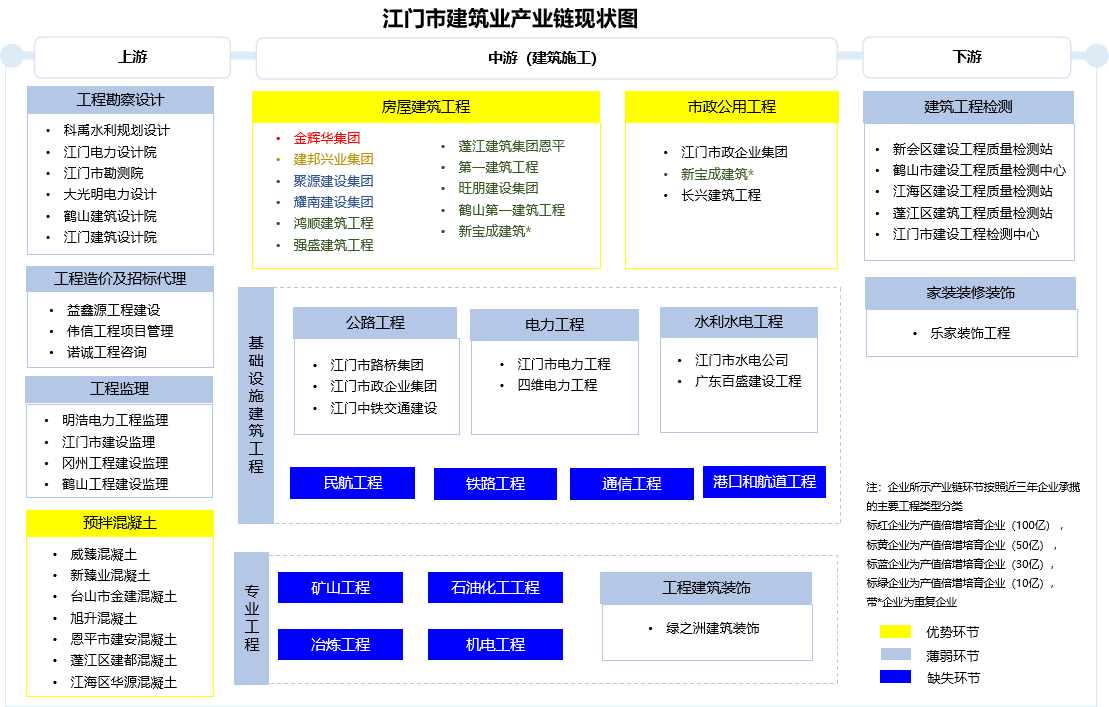 图5  江门市建筑业产业链现状图（资料来源：江门市住建局）3.企业竞争力不足我市建筑业企业资质等级偏低，且类别单一。2020年全市269家资质以上建筑业企业中，高资质等级企业（一级及以上）仅占8.5%。其中总承包一级企业仅有15家，对比珠海市（39家）、茂名市（31家），高资质等级企业数量较少，很难在大项目竞标中与市外建筑业企业相抗衡。大部分企业资质单一，无法参与重点领域（如铁路、公路、机场、水利等）工程建设。我市企业多数为民营企业，缺少大型国有建筑业企业、国有资本的支持，本土企业承接大型PPP项目的能力不足，市内房地产项目多被市外企业承接，使得我市税源流失严重。企业经营模式较为粗放，普遍存在综合管理水平不高、专业技术人才匮乏、资金运作和融资能力低、资源整合能力低、风险控制能力弱等问题，难以涉足现代建筑业“技术型、融资型”项目领域的竞争。4.产业转型升级步伐有待加快我市建造方式现代化程度不高，在我省9个发展装配式建筑重点推进地区中，我市2020年新开工装配式建筑面积为175.78万平方米，在新开工工程总面积占比为8.3%，远低于广州市、深圳市、佛山市、东莞市等重点推进地区。表8 广东省2020年发展装配式建筑情况统计表（重点推进地区）（数据来源：江门市住建局）我市智能建造属于起步阶段，BIM、大数据、云计算、人工智能、区块链等新技术应用程度较低，智能施工系统、施工现场智能装备应用的普及率有待提升。企业对信息技术的观念未更新，依然使用传统的方法进行建筑工程项目的管理和运营。科技创新力量薄弱，大部分企业在技术创新、设备创新等方面缺乏资金投入，技术和装备水平不高，创新管理能力不强。具有带动效应的大型龙头企业偏少，自主创新能力不强，新旧动能转换步伐不快。5.人才队伍素质有待提高我市建筑业从业人员专业化、职业化、技能化水平有待提升，存在高级专业技术人才数量不足、从业人员整体素质偏低的问题。缺乏一体化业务模式、全过程咨询、工业化生产、数字化发展等专业领域人才，人才供需结构不平衡，全行业人才培养体系有待升级。“十三五”期间，我市工程技术人员数量年均增速为负（-3.92%），远低于全省年均增速（8.12%）。工程技术人员占建筑业总从业人员比例呈现下降趋势，在“十三五”末期仅为9.29%，低于全省（11.72%）平均水平，技能型人才缺失问题严重。除技术人才外，建筑工人素质也有待提高，我市建筑工人普遍存在技术水平不高、安全意识薄弱、法律意识不强等问题。我市部分企业存在建筑工人短缺的情况，且现有建筑工人不愿接受培训，生产技能水平低下，建筑工人老龄化趋势明显。表9  2016-2020年江门市建筑业人员统计表（数据来源：江门市统计年鉴）6.营商环境有待进一步改善企业成本负担加重，“营改增”后，多数中小型建筑业企业抵扣发票压力大，原材料开票导致成本上升。工程保证金制度有待调整，目前工程保证金增加企业经营压力，企业需根据项目实际情况跨地区办理工程保证金事项，工程保证金限额调高进一步增加了企业成本压力。工伤保险制度的理赔流程相较于商业保险繁琐，理赔金额较高。政策支持力度不足，在建筑业数字化、绿色化转型升级方面缺少针对性的政策指引。各专业领域扶持政策落地存在一定困难，部门和县域间在实施过程中尚未形成合力，仍未形成政策优势。（三）机遇与挑战“十四五”时期处于两个一百年历史交汇期，是我国全面建成小康社会、实现第一个百年目标之后，乘势而上开启全面建设社会主义现代化国家新征程、向第二个百年奋斗目标进军的第一个五年，也是我市加快建设现代产业体系、推进市域治理体系和治理能力现代化、奋力打造珠江西岸新增长极和沿海经济带的江海门户的重要时期，要牢牢把握战略机遇期，努力实现我市建筑业新的跨越。从国际形势来看，新冠疫情以来，国际环境已经发生深刻变化，既迎来新的发展机遇，也面临着更具复杂性、全局性的挑战，助推建筑业转型发展。新冠肺炎疫情、中美关系、经济全球化等国内外风险挑战因素明显增多，环境的变化迫切要求建筑业寻求自身发展的内在动力。新一轮的科技革命和产业变革深入发展、数字经济时代加速到来、全球一体化影响的逐步深入，将倒逼建筑行业提高自我创新能力，抢占建筑行业未来发展战略制高点。从国内环境来看，我国仍处在重要战略机遇期，机遇和挑战都发生了新的变化，总体机遇大于挑战。从社会主要矛盾看，我国社会主要矛盾已经转化为人民日益增长的美好生活需要和不平衡不充分的发展之间的矛盾，坚持高质量发展才能满足人民群众的需求。从发展形势来看，京津冀协同发展、长三角一体化、粤港澳大湾区建设等国家战略的推进，为城乡融合、乡村振兴、城市更新提供了巨大的市场。从驱动要素看，支撑经济发展的主要驱动力已由生产要素大规模高强度投入，转向科技创新和人力资本提升，数据、信息、人力资本等新要素和全要素生产率贡献将继续提升，创新引领经济发展的特征将更趋明显。从行业趋势来看，工程总承包、投建营一体化、全过程咨询等风口不断形成，促进传统工程组织模式不断改革创新。人工智能、大数据、BIM、新材料、新能源、5G、云计算、物联网等新技术不断成为建筑业践行新发展理念的热点，推动建筑业新一轮技术变革。碳中和碳达峰的要求对高耗能低效率的建筑发展提出了新要求，绿色建造势在必行。随着新基建体系的不断完善，建筑行业将迎来新一轮的产业调整，新能源汽车充电桩、城际高速铁路和城市轨道交通、大数据中心等领域的新型基础设施建设将成为建筑业未来建设投资发展的重点，产生新兴经济增长点。粤港澳大湾区城市诸如广州、深圳等的先进做法和先行探索也为我市建筑业转型发展提供了新借鉴。从我省发展现状来看，建设粤港澳大湾区，是以习近平同志为核心的党中央作出的重大战略部署，是进一步深化改革、扩大开放的有力举措，有利于支持和推动香港、澳门更好融入国家发展大局。“双区建设”、“双城联动”的战略，牵引带动建筑业高质量发展。我省参与粤港澳大湾区建设具有明显区位优势、土地优势与创业环境优势。从我市发展现状来看，我市在“十三五”期间经济规模稳步提升，经济效益持续提高，现代化产业体系初步形成，创新能力不断提高。省委赋予江门打造珠江西岸新增长极和沿海经济带江海门户的历史使命，我市将进入黄金发展期。我市要乘借“三区并进”的发展东风，基于建筑业发展基础，扩大投资，促进建筑业产业链转型升级，提升城市品质，为珠江西岸城市群崛起作出贡献。与此同时，我市建筑业发展也面临一些挑战：一是经济发展不确定性增加，宏观经济形势面临较大下行压力，未来固定资产投资增速存在不确定性，建筑业面临严峻发展形势。二是传统建筑业企业面临转型升级，建筑行业正经历国企改革、事业单位改制、招投标改革、工程造价改革、新型建造方式升级等行业转变，企业要经受适应新环境、规范自我行为、提升实力、转型发展的考验。三是人口红利逐渐消失，建筑业的“招工难”、“用工荒”、老龄化等现象已经出现，人力成本逐渐升高，给企业带来压力；劳动力素质较低、技能水平不高、管理散漫为建筑业企业带来了更大的挑战。“十四五”时期我市建筑业发展面临的机遇与挑战并存，我市仍有较大的发展空间。我们应当抢抓机遇、直面困难，实现建筑业的高质量发展，努力在全省建筑业转型升级、构建新发展格局上走在前列。二、总体要求（一）指导思想坚持以习近平新时代中国特色社会主义思想为指导，全面贯彻党的二十大精神，深入贯彻习近平总书记对广东系列重要讲话和重要指示批示精神，认真落实党中央、国务院决策部署和省委、省政府工作要求，主动融入和服务新发展格局。坚定不移贯彻新发展理念，坚持稳中求进工作总基调，以促进建筑业高质量发展为主题，以深化供给侧结构性改革为主线，以改革创新为动力，以科技、人才为支撑，扎实推动我市建筑业现代化转型升级，奋力打造珠江西岸新增长极和沿海经济带上的江海门户，为全省建设“建筑业强省”贡献江门力量。（二）基本原则坚持党的领导，始终奉行以人为本。忠诚拥护“两个确立”，坚决做到“两个维护”，不断提高贯彻新发展理念、构建新发展格局能力，提升建筑业高质量发展水平。贯彻以人民为中心的理念，把安全放在更加突出的位置，弘扬工匠精神，建设精品工程，增进民生福祉，让人民群众有更多的获得感、幸福感。坚持系统谋划，不断优化结构布局。贯彻系统思维理念，加强前瞻性思考、全局性谋划、战略性布局、整体性推进，明确发展目标，明晰发展路线，优化全市建筑业布局。根据不同地区的发展特点，鼓励引导各县（市、区）因地制宜、分类施策，通过实施专项行动和加强试点示范，健全建筑业产业链条，推动全市建筑业转型升级。坚持创新驱动，积极推进绿色发展。准确把握科技和产业变革趋势，紧抓数字化、智能化发展的契机，充分发挥科技创新引领作用，推动建筑业与制造业等其他相关产业跨界深度融合，不断完善建筑产业链建设，围绕产业链部署创新链，提升建筑产业科技含量。贯彻绿色发展理念，坚持绿色低碳与转型升级相结合，推广新型建造技术和材料、装备、产品的应用，加快全市建筑业工业化、数字化、智能化发展进程。坚持深化改革，努力开拓外部市场。坚定不移实施改革开放，破除制约建筑业高质量发展的体制机制障碍，贯彻市场化理念，充分发挥企业在建筑业发展中的主体作用，深化政府在规划布局、政策制定以及管理改革等方面的引导作用，强化市场信用体系建设，营造良好的产业发展环境。制定调动“走出去”积极性的开放举措，提升开放水平，充分利用华侨华人资源，加强跨区域合作。鼓励本市建筑业企业去市外开展咨询、设计、施工、监理等业务，积极参与粤港澳大湾区建设，打造“江门品牌”。（三）发展目标1.总体目标“十四五”时期，着力推动我市建筑业规模和质量进一步提升，优化全市建筑业发展布局，补齐建筑业产业链短板，实现建筑业高质量发展迈上新台阶。建筑业产业规模不断扩大，缩小与省内先进地市的差距。市内建筑业企业竞争力逐渐提高，高等级资质企业数量增多，承接大型工程的能力显著提升。产业转型升级步伐加快，建筑工业化、数字化、智能化、绿色化水平稳步提高。产业工人培育速度加快，人才队伍素质显著提升。建筑业营商环境不断优化，现代化监管体系基本形成，工程质量安全水平稳步提升。建筑业跨区域合作交流加深，“江门品牌”影响力不断增强。2.主要目标——产业规模取得新突破。建筑业总产值稳步增加，占GDP的比重逐渐加大。到2025年，我市建筑业总产值达到650亿元以上，建筑业总产值50亿元以上企业达2家，30亿元企业2家，特级资质企业达2家，一级总承包资质企业达35家。——转型升级打造新高地。到2025年，装配式建筑应用得到进一步推广，绿色建筑发展深入人心。2025年末，装配式建筑占新建建筑比例达35%，城镇绿色新建建筑占新建民用建筑比例达100%，政府投资装配式建筑项目建筑信息模型（BIM）（建筑信息模型）应用比例达100%，劳动生产率达到人均46万元以上。——科技创新开辟新局面。建筑技术创新研发投入不断加大，“十四五”期间我市企业预计创建省部级及以上企业技术中心达1家，发布工程建设标准和团体标准不少于3项、争取获得科技奖项不少于2项。——工程质量实现新提升。到2025年，工程勘察设计质量不断提高，工程质量责任体系完善，建成一批优秀精品工程，工程验收合格率达100%，获中国建设工程鲁班奖、国家优质工程奖、詹天佑奖等国家级奖项数量达2个以上。——人才培育构建新基石。培养和引进高端建筑人才，加快现代化产业工人队伍建设，完善用工制度和工人保障制度。到2025年，建设行业执业资格注册人员达0.5万人；力争实现在建项目施工现场中级工占技能工人比例达到20%、高级工及以上等级技能工人占技能工人比例达到5%，初步建立施工现场技能工人配备体系。——外拓发展凸显新优势。我市建筑业企业参与粤港澳大湾区建设的合作机遇增多，市场影响力进一步扩大。建筑业参与市外及省外项目完成产值占总产值比重达15%，对外合作发展取得新成效。表10 江门市建筑业“十四五”发展目标三、重点任务（一）加强市场主体培育，促进产业转型升级1.推进建筑业产业链高质量发展制定出台并落实江门市建筑业产业链高质量发展行动方案，建立建筑业产业链工作专班机制，统筹协调资源配置整合，优化产业链关键节点布局，推进建筑产业链发展。建立建筑产业联盟，加强产业链稳链强链补链，引导更多的建筑业产业链上中下游关联企业加入、壮大产业联盟，形成集聚优势。充分发挥开平市“中国建筑之乡”的行业影响力和产业优势辐射至周边，支持有条件的县（市、区）打造“广东建筑之乡”，进一步形成建筑产业集群。发展壮大建筑集采平台，整合信息流、物流、资金流等信息，连接企业、供应商、银行，对接信用系统，提升建筑业供应链的协同化和数字化水平。鼓励以市场化方式整合我市现有建筑业集采平台，形成较强的规模效应和市场影响力。加强政策引导，深入推进建筑业与房地产、制造业、物流等其他关联产业的融合协同发展。2.促进企业结构优化调整切实落实全市重点企业倍增计划，全面深度分析全市建筑业企业，从中优选出龙头企业和种子企业，给予政策倾斜。继续推行领导干部挂点联系服务企业制度，扶持企业做大做强做优。壮大国资平台，推行“净矿出让”的方式支持国有企业依法参与砂、石料生产基地建设运营，发挥国资平台资源优势，形成以大型企业为主导的建筑砂、石料产业集群，全面提升集约化规模化开采水平。支持民营企业积极参与采用通用技术的房屋建筑工程的投标竞标，充分发挥民企在装饰装修、地基基础、专业工程领域优势，积极参与投标竞标。通过降税费、升补贴、技术支持等方式，大力引入资质高、实力强的大型建筑业企业、甲级以上勘察设计企业和行业领先的建筑科技企业，利用央企、市外强企与市内优质建筑业企业组成联合体，或者合法分包等形式，拓展产值和税源,带动我市建筑业水平提升。积极支持中小建筑企业发展新型建造技术分包业务，培育特色分包能力。3.深化企业产权结构改革引导和鼓励企业通过兼并重组、股权置换、混合所有制改革等方式依法依规整合优势资源，快速成长为龙头骨干企业。鼓励国资企业通过整合政府部门属下优势建筑资源的方式，提升自身实力，探索通过重组、合并、分立等方式依法依规获得设计和施工总承包资质，积极参与我市工程项目建设。整合政府部门及国资系统属下勘察设计企业，组建设计集团，发挥设计对工程行业的引领作用，提升我市工程技术实力。推动工程检测机构依法依规开展混合所有制改革，鼓励检测企业外出发展承接业务。4.推动建设组织模式改革大力推广工程总承包模式。政府和国有资金投资的房屋、市政项目带头推行工程总承包模式，鼓励社会资本投资、政府和社会合作投资的项目实行工程总承包模式。支持我市建筑业企业与市外优质国企、省企及央企开展工程总承包合作，组建联合体开拓市外市场，培育具有优良资质的工程总承包企业。扶持综合实力强的施工总承包企业通过调整组织架构、健全管理体系、完善资质序列等方式向工程总承包企业转型。鼓励企业在总承包项目中应用BIM技术，建立信息技术平台，使数字化技术参与到建筑业发展的全生命周期中。积极推进全过程咨询。充分发挥政府投资项目和国有企业投资项目的示范引领作用，引导一批有影响力、有示范作用的政府投资项目和国有企业投资项目带头推行工程建设全过程咨询。鼓励民间投资项目的建设单位根据项目规模和特点，本着信誉可靠、综合能力和效率优秀的原则，依法选择优秀团队实施工程建设全过程咨询。培育全过程工程咨询企业，引导有能力的工程咨询、勘察、设计、监理、招标代理、造价咨询企业通过联合经营、并购重组等方式，整合工程建设所需的上中下游产业链业务，向全过程工程咨询企业转型。培养一批符合全过程工程咨询服务需求的综合型人才，引导企业建立与全过程工程咨询相适应的组织机构和管理体系。（二）发展新型建造方式，实现建造实力飞跃1.大力发展智能建造在大中型政府投资工程、大型社会投资公共建筑、装配式建筑工程中积极开展数字化设计实践，推动BIM技术的推广应用和数字化应用场景的拓展。推动建筑机器人等智能工程设备的多场景应用，引导建筑业企业将智能工程设备应用到物料运输、砖砌、墙面装饰、勘测探测、测量测绘等施工场景。推动装配式建筑部品部件生产线智能化改造升级。支持我市骨干企业开展建筑产业互联网平台建设应用工作，鼓励企业在设计、招标采购、金融服务、生产施工、运维等工程建设全生命周期内应用建筑产业互联网，提升智能建造实施能力。2.全面推行新型建筑工业化大力发展装配式建筑。在政府投资的保障性住房和市政基础设施项目中开展装配式建造试点，重点推广较高装配率及建筑产业现代化程度高的成套部品和技术。鼓励在商品住宅建造中积极采用装配式混凝土结构，在大型公共建筑、大跨度工业厂房建造中优先采用装配式钢结构建筑。引导骨干企业加大科技和研发投入，创新装配式建筑结构体系。积极探索引进简便易行、符合施工现场实际的装配式构件检测技术，引入新一代抗扰动灌浆料等装配式建筑配套材料。支持行业协会开展预制构件生产企业诚信评价，开展构件和部品部件认证工作，提升构件和部品部件质量。加大推广力度，培育装配式建筑市场需求，提升市场对装配式建筑的认同度。建立装配式建筑产业示范基地，引入战略投资机构和国有资本，支持企业在我市新增混凝土预制构件生产基地和钢结构预制构件生产基地，在供地、财税、信贷和行政审批等方面予以支持，带动装配式建筑上下游企业发展，提升我市建筑产业现代化水平。建设新型建筑工业化重点推进片区。落实《江门市装配式建筑发展专项规划（2020-2025）》工作任务，建设12个装配式建筑的重点推进片区，充分发挥重点推进片区的引领和示范作用。加强装配式一体化集成设计。推广通用化、模数化、标准化设计方式，强化装配式设计对部品部件生产、安装施工、装饰装修等环节的统筹。加速推动BIM技术在建筑设计、施工、运营、拆除及城建档案管理等各环节全生命期应用与深度融合。推动预制混凝土墙板、叠合楼板、楼梯等通用部品部件标准化设计，推广少规格、多组合设计方法和数字化设计手段，提高标准化部品部件的应用比例。积极推进标准化、系列化的装修模式，促进整体卫浴、集成厨房、整体门窗、轻质隔墙等建筑部品的应用，全面提高装配式装修水平。提升装配式工程项目施工水平。进一步加大宣传推广精益建造的工作力度，积极引导企业着力转变传统的发展模式，实现建造过程精品化。支持企业建立适合自身发展的精益化施工管理标准体系，推动标准化、精准化施工。支持企业深入研究精益建造核心理论和关键技术，并为企业提供发展指导。鼓励企业提高装配式建筑施工技能，研究部品部件吊装、运输与堆放、部品部件连接等新工艺工法，提升现场施工工业化水平。加快工程机械产业体系培育，引导工程总承包企业建设与装配式建筑相配套机械化施工队伍，提高装配式建筑的施工机械化水平与效率。加强对部品部件进场检验、吊装安装、套筒灌浆等环节的质量管控，全面提升我市装配式建筑施工水平。强化对施工管理人员和一线作业人员的质量安全技术交底，全面提升施工质量和效益。3.积极发展绿色建造强化绿色建筑管理工作。深入贯彻执行《关于推动城乡建设绿色发展的意见》《广东省绿色建筑条例》，编制出台江门市绿色建筑发展有关政策文件。以广东省绿色建筑信息平台为依托，实施标识认定全流程统一管理。积极推行绿色建筑物业管理，建立绿色住宅使用者监督机制，强化绿色建筑运行管理。开展绿色建筑理念与政策宣传工作，鼓励企业引进绿色建筑工程管理方面的先进理念，提高建设与监督人员专业素养、提升绿色建筑效能。鼓励工程项目申报星级绿色建筑，对有意申报评价标识的项目予以配套支持和配合。到2025年，我市城镇绿色新建建筑占新建民用建筑比例达100%。开展绿色建筑高品质发展行动。发展星级绿色建筑集聚区，建设二星级及以上高等级绿色建筑，开展岭南特色超低能耗建筑和近零能耗建筑试点行动。积极推广适应我市的建筑节能、节水、节地、节材和保护环境的适用技术，提升绿色施工水平。提升可再生能源在绿色建筑中的应用比重，加强建筑节能改造，推广使用光伏一体化屋顶、隔热材料、光伏板太阳能发电棚、蓄冷等技术。推动建筑节能及发展绿色建筑工作，提高新建绿色建筑比例。促进装配式建筑、智能建造等技术与绿色建筑深度融合，提升绿色建筑品质。积极推广应用绿色建材。在绿色建筑、装配式建筑以及其他政府投资工程中率先采用绿色建材，并着力提高绿色建材在城镇建筑中的应用比例。推广多功能复合一体化墙体材料、高性能门窗、高强钢筋、高性能混凝土、防火保温材料的使用，扩大绿色建材的应用范围。强化示范项目引领，开展绿色建材应用试点项目，逐步建立适合我市的绿色建材发展长效机制。支持施工企业采用高效率、低损耗、可回收的模板体系和降尘、降噪的施工方法，实现资源高效利用，减少环境污染。实施建筑业碳达峰行动。全面落实广东省建筑碳排放达峰行动方案，开展江门建筑领域碳排放基础数据搜集分析，制定江门市建筑业碳达峰行动方案。深入推进建筑领域建材生产、建材运输、安装装修、固废处理等环节的绿色转型。加强非道路移动机械污染防治，加快建筑领域施工过程绿色低碳转型的进程。支持建筑企业研究探索经营活动中碳排放控制技术及产业支撑体系，推动建筑行业低碳发展的技术创新，倡导绿色低碳的生产方式，逐步实现建筑领域碳达峰、碳中和。宣传碳达峰、碳中和的现实意义，塑造“双碳”文化氛围，把低碳作为企业发展新的考核标准。（三）推动科技创新发展，构建产业增长引擎1.加快信息技术的全面应用不断完善我市BIM应用政策和技术标准体系，加快推进BIM技术在公共建设项目中的规划、勘察、设计、施工和运营维护全过程集成应用，实现工程建设项目全生命周期数据共享和信息化管理，为项目方案优化和科学决策提供依据，促进建筑项目提质增效。尝试建立服务施工阶段的智能建造管理平台，实现人员、材料、设备信息的采集及汇总分析，对建设工程的质量、安全、工期、成本进行智能化管理。积极支持企业建立智能管理平台，围绕企业核心业务和内部管理，逐步研发或完善项目管理信息系统、协同管理系统。在积极应用信息技术的同时，建立相关对应配套管理机制，围绕企业需求实现动态更新维护。依托江门市“数据湖”工程和“政务大数据中心江门节点”，通过对建筑业各类数据资源的“应收尽收、应统尽统”，深入数据挖掘，破除数据鸿沟和壁垒，实现系统集成，提升工程规划、设计和施工的精准度。2.拓展智能建造应用场景鼓励建筑业企业加大与高校、科研院所的合作力度，开展“产学研”合作，积极探索建筑智能装备的研发与应用。积极推动BIM、5G、人工智能、大数据、物联网、云计算、区块链等新技术在建造全过程的集成应用。积极支持企业在材料配送、钢筋加工、混凝土浇筑、喷涂、铺贴地砖、安装隔墙板等现场施工环节探索建筑机器人和智能控制造楼机等智能装备设备的应用。综合利用5G、物联网、智能穿戴设备等技术建设智慧工地，利用区块链技术加强建筑材料与建筑废弃物的溯源与追踪管理。3.建设行业数字化监管体系加强政府监管系统互联互通。以江门市新型智慧城市（一期）建设项目为试点，积极开展智慧工地建设，搭建江门市智慧工地监管平台，加强工地智慧监管，建立完善包含实名制考勤、远程视频监控、扬尘噪音监测及重大危险源等功能的“智慧工地”系统，有效促进施工过程信息的全面感知、互联互通、智能处理和协同工作，实现建设工程质量、安全等重要数据的统一监管。建立数据监管联动机制，实现建筑市场各责任主体、执业人员、监管服务机构、社会“四维互动”。（四）打造新型人才队伍，筑牢建设发展基石1.积极引培高层次建筑人才发挥我市侨乡海外优势，依托江门人才岛、“联络五邑”海（境）外服务工作站和国际孵化基地吸引高层次建筑人才，引进一批具有国际视野，立足本地发展的青年建筑人才和领军人才。深化与本地高校的交流合作，鼓励五邑大学等院校一方面突破编制和职称约束，发挥基础研究人才培养能力，采用定向委培、跨域联合办学等多种模式与省内知名院校开展研究型人才联合培养；另一方面支持校企联合开展特色办学，促进学校人才培养目标与企业人才需求对接，试点“现代学徒制”“1+X（学历证书+若干职业技能等级证书）”。积极探索市内建筑业龙头、种子企业定点对口资助帮扶模式，资助建筑相关专业困难学生完成学业，并结合企业自身需求努力协助解决就业问题。支持江门职业技术学院、广东南方职业学院和江门市技师学院等与“政、校（院校）、行（行业）、企”开展多元合作、产学研结合，调研并研发市场紧缺的智能建造、装配式、绿色建造相关新技术和瓶颈，培养本地建筑技能型人才。打通人才培养双向通道，促进学历证书与职业技能等级证书双向融通衔接，进一步完善职业资格认定体系。制定户籍生返江门就业的优惠政策，在住房、人才补贴、职业教育等方面提供支持，吸引本地生源回乡就业。2.努力强化工人队伍建设完善工程建设行业产业工人队伍建设顶层设计，依托开平市“中国建筑之乡”开展产业工人队伍培育试点，制定江门市建筑产业工人队伍培育方案和计划，明确责任分工，制订具体措施，指导企业加快推进建筑产业工人队伍建设，健全产业工人队伍建设长效工作机制。建立“政府主导，企业、院校、行业协会共建共享”的人才培养模式，鼓励市内建筑业龙头、种子企业、行业协会、培训机构等主体积极参与，统筹建设一批产业工人训练基地，围绕智能建造、新型建筑工业化、装饰装修等领域开展精准培训，培养一批熟悉智能生产线、装配式构件施工安装、建筑机器人等智能工程设备操作的产业工人。完善建筑工人职业技能培训工作体系，鼓励职业院校、企业、协会积极申报职业技能等级认定机构。开展农村建筑工匠培训和管理工作，制定有关培训政策，全面推行培训考核发证制度，提高农村建筑工匠技能水平和整体素质。到2025年，力争在建项目施工现场中级工占技能工人比例达20%、高级工及以上等级技能工人占技能工人比例达到5%，初步形成施工现场技能工人配备体系。3.建立健全建筑用人机制推动建筑用工规范化管理，完善劳动合同制度，推动用人单位依法为建筑工人缴纳社保。加快推进江门市建筑工人实名制及工人工资支付分账制管理，健全保障薪酬支付的长效机制，落实建设领域工资保证金制度。强化建筑领域拖欠农民工工资治理，督办因转包、违法分包、挂靠、拖欠工程款等导致的拖欠农民工工资案件。加强施工场地和环境标准化建设，改善工人生产生活环境和劳动卫生条件。鼓励有条件的企业加大建筑机器人等智能设备的应用，逐步辅助和替代“危、繁、脏、重”人工作业。鼓励有条件的企业按照国家规定对建筑工人进行上岗前、在岗间、离岗时的职业健康检查。着力解决产业工人住房、医疗、子女入托入学等问题，使产业工人真正享受到城市发展带来的红利。（五）坚守质量安全底线，推动工程品质提升1.落实质量各方主体责任强化政府监管职责，完善江门市工程质量安全监管体系。建立严执法、重处罚的工作机制，完善日常检查和随机抽查相结合的质量监督方法，全面推行“双随机、一公开”的检查方式。逐步推行监管执法标准化建设，为一线监管执法人员赋能，整体提升监管执法效能。压实企业主体责任，建立健全企业质量管理制度，落实企业“关键少数岗位”质量安全管理责任。督促建设单位落实质量安全首要责任，严格执行项目法人责任制，主动公开工程竣工验收等关键质量信息，认真履行质量承诺，全面落实工程质量安全责任。进一步落实勘察、设计、施工、监理等主体单位的质量安全责任，建立以过程检查记分评价为主的动态监管机制，逐步形成建设工程质量责任追溯体系。2.加强工程施工安全监管坚持安全生产“三个必须”和“谁主管谁负责”原则，持续开展施工安全生产专项整治，强化建设单位安全生产首要责任，推行安全生产承诺制度，完善施工现场安全生产标准体系，提高施工现场安全管理标准化、规范化水平。推进建筑工程质量安全标准化施工，加强工程施工过程安全生产管理，实施过程量化评估机制。切实加强建筑起重机安装拆卸管理，确保特种作业人员持证上岗，提升施工现场作业人员的安全素质和操作技能，同时督促落实项目负责人、专职安全员和监理人员现场监督。加强对深基坑、高层外墙脚手架、高支模及起重机械等危大工程的动态监管。推广远程监测、自动化控制、自动预警等设施设备使用，逐步实现工程施工安全的智慧监管。推行建筑施工领域安全生产责任险，引入第三方机构参与安全风险管理。严格落实先培训后上岗和继续教育制度，科学制定培训计划、优先培训新进场人员、特种作业人员、安管人员，逐步实现全覆盖。加大安全生产经费保障力度，积极开展安全教育培训。3.开展工程质量提升计划深入贯彻落实《工程质量安全手册（试行）》，提升工程质量管理标准化水平。进一步加强建筑材料质量管控，协同有关部门建立从生产到使用全过程建材质量追溯机制，通过预埋生产信息芯片或者二维码等形式强化预制构件全过程质量责任追溯，实现构件生产过程智能化、信息化监管。建立健全对建筑材料多部门协同监管和质量监督抽查机制，实现建筑材料全链条监管。支持对新型墙材的开发和利用，加大对粘土砖的打击力度，进一步强化预拌混凝土质量监管。完善全过程质量控制体系，推行样板指引、标准化施工，全面推广工程质量的精细化管理模式，提高工程质量管理水平。加强与建筑市场管理联动，在企业信用体系中强化对质量安全的考核，探索工程监理企业参与监管模式，强化政府对工程建设全过程的质量监管。建立政府推动、市场运作、行业自律、企业自觉的质量安全生产市场监督约束机制。完善工程质量创优激励机制，将优质品牌与经济激励相结合，提高我市工程质量水平。（六）拓展行业市场空间，开辟立体发展格局1.深耕市内建筑业市场鼓励我市企业通过重组、兼并和资质平移等方式，增强综合实力。推进我市企业资质增项，加快水利、公路、港口航道等领域三级资质部门联合审批。支持我市企业积极参与房屋建筑工程和城市道路、管道、污水处理、垃圾处理、园林绿化等市政基础设施工程的投标竞标，同时支持我市企业充分发挥在装饰装修、地基基础、电子与智能化、幕墙、园林绿化等专业工程领域优势，积极参与投标竞标。鼓励我市勘察设计、造价咨询、监理等企业参与全过程工程咨询服务投标。强化我市装饰装修、地基基础、电子与智能化、幕墙、园林绿化等企业通过与总承包企业合作方式参与总承包项目建设。推动我市具备工程总承包资质和能力的企业加强与国有大型总承包企业合作，通过联合体方式参与我市重大项目建设。总承包项目招标，倡导投标人明确分包范围、分包比例、分包单位及其资质，鼓励总承包单位在确定分包单位时优选我市优质专业资质企业。制定并落实施工企业扶持措施，鼓励房地产开发项目优先选择注册地在我市且信用良好的建筑业企业施工建设。联动各学术组织、学会、协会等平台，推动科技资源交流共享，攻关我市重大工程技术难点，推广先进技术手段，提供专家指导。2.助力企业开拓外部市场鼓励企业以品牌拓市场、投资占市场、合资扩市场。鼓励建筑业企业组建“走出去”战略联盟，积极开拓市外市场，紧扣国家与广东省发展战略，加大对出市企业的扶持力度，在投融资、税收、技术指导等方面提供优质高效的服务。重点跟踪房屋建设企业在市外的发展情况，协助企业提升建造品质与口碑，注重塑造“江门品牌”。紧抓粤港澳大湾区发展契机，引导市内建筑企业（含市属国企）通过资金、技术、产品、人才等合作，与市外优质国企、大型省企、央企建立战略联盟，以“投建营一体化”模式全链条参与湾区项目。3.积极拓展新业务领域鼓励我市建筑业企业参与新基建、城市更新、乡村振兴等领域工程项目建设，推动全市建筑业企业开拓新业务。推进云计算、大数据、物联网、人工智能、区块链、5G、BIM、CIM等新一代信息技术在建筑业中的集成应用，开展基于信息化、数字化、智能化的新型城市基础设施建设。鼓励市内企业参与旧城镇、旧村庄、旧厂房改造，完善城市基础设施和公共服务配套设施。推动台山市、开平市、鹤山市、恩平市完善道路、停车场、公园、博物馆等公共基础设施建设，提升县城品质。编制历史文化街区与历史建筑保护开发更新规划，积极参与中国侨乡历史文化名村（街区）建设试点，保护修复“开平碉楼与村落”、名人故（旧）居、赤坎旧镇近代华侨建筑群等文化遗产，开展历史建筑“微改造”。 （七）深化行业治理改革，提升市场服务职能1.深入推进工程招投标改革推进招标方式改革，落实招标人首要责任制，赋予招标人更大自主权。推进评标方式改革，在江海区试点工作基础上，支持其他有条件的县（市、区）深入推进招标投标“评定分离”改革，逐步扩大试点范围。倡导“择优与竞价相结合”竞标模式，通过对投标团队的资质、信用、业绩、投标方案的技术、材料、工艺、工法进行评估，并结合报价进行评选，对采用最低价中标的要推行高保额履约担保。全力推进电子招标投标，积极对接省级房屋市政工程招标投标行政监管平台，实现交易、监管数据互联共享。强化信用评价，加强对招标人、投标人、招标代理机构及招投标活动从业人员的信用管理，扩大信用信息在招标投标环节的应用，对失信法人和从业人员参与招标投标活动依法予以限制。实行标后评估制度，制定江门市标后评估工作细则，对所监管项目的招标投标活动程序、文件合法合规性进行标后评估。2.深化工程项目审批改革全面推行“一网统管”和“一网通办”，实现从网上咨询、网上申报到网上办理、网上审批、电子证照的“全程在线”，实现政务服务事项“零跑动”，提高政务服务能力。落实“工程建设项目风险等级分类改革”“建设工程规划许可告知承诺制”等改革举措，对不同工程建设项目类型进行分类审批管理，同步完善相关配套政策和办事指南。升级完善江门市工程建设项目审批管理平台，进一步优化在线并联审批、统计分析、监督管理等功能，积极对接国家和广东省工程建设项目审批管理系统、投资项目在线审批监管平台，做到审批数据实时共享。精简审批事项，规范审批事项与审批流程，取消不必要、不合理的审批环节，优化建设工程项目从立项到验收的审批许可手续。开展“证照分离”改革全覆盖试点行动，创新和加强事中事后监管，进一步扩大企业经营自主权。3.完善建筑市场信用体系完善“江门市建筑业企业信用管理信息系统”建设，进一步优化建筑业企业信用管理评价标准，对建筑业企业信用信息实施动态管理。深化企业信用管理，不断优化信用等级分级分类参与市场及监管的机制，健全“守信激励、失信惩戒”机制。加强事中事后监管，提高检查频次与效率，督促失信市场主体限期整改。优化清出机制，对严重失信企业强化惩戒措施，维护我市建筑业市场秩序。开展法律、规章、教育等多渠道进行信用理念的普及，增强从业人员自我约束意识，维护建筑市场秩序。指导行业协会完善行业自律性管理约束机制，营造诚信守法的市场环境，维护建筑市场秩序。4.推行工程造价制度改革开展工程造价市场化改革试点工作，探索推行清单计量、市场询价、自主报价、竞争定价的工程计价方式。搭建工程材料价格数据采集平台，采编发布人工、材料、项目等市场价格信息和指标指数。加快建立国有资金投资的工程造价数据库，统计人工、材料、项目等造价指标指数，利用大数据、人工智能等信息化技术为预算编制提供依据。积极推行施工过程结算，鼓励政府机关、事业单位、国有企业带头将建设工程进度款支付比例提高到80%以上。强化建设单位造价管控责任，引导建设单位根据工程造价数据库、造价指标指数和市场价格信息等编制和确定最高投标限价，充分发挥市场竞争机制，提高投资效益。贯彻执行国家规范和省计价依据，实现建设工程各阶段工程计价依据的全覆盖以及工程计价信息的动态化管理。（八）强化金融服务保障，畅通融资对接渠道1.加大金融对企业扶持力度积极打造我市建筑业多元化投融资体系，加大政府在财政、金融等方面对企业发展的政策支持力度，推动我市建筑企业做大做强做优。依托金融科技力量和高资质企业信用，打造建筑业供应链金融，发展“建筑业+供应链金融”的产融结合模式，为我市建筑业企业节约经营成本，解决企业融资难融资贵等问题。加强产业链供应链金融创新，鼓励金融机构加大对建筑业全产业链条上下游企业的信贷支持力度，推广“民工惠”“链接贷”“政采贷”等金融产品，向“链主”企业、倍增种子企业增加授信。加强融资企业信用管理，引导建筑业企业积极对接广东省中小企业融资平台、“粤信融”“信易贷”等信用评价信息和银企对接数字化平台，提升企业融资效率。加大对建筑科技型企业的支持力度，促进创业贷款等业务发展，为建筑科技企业孵化培育及发展提供金融支持。2.降低企业融资成本拓宽企业融资渠道，支持符合条件的企业凭项目建筑工程施工许可证、建设工程施工合同等材料向开户银行申请贷款，鼓励建筑业企业以短期融资债券、票据等方式筹措资金。引导金融机构积极开发适合建筑业特点的保函等金融产品，推行金融机构电子保函替代现金缴纳涉企保证金，减少企业资金成本和资金占用。鼓励金融机构发挥贷款市场报价利率改革效能，根据建筑业企业实际状况及特点，制定差异化融资方案，推动建筑业企业综合融资成本保持稳中有降。鼓励行业协会联合金融监管、保险机构开展工程保险相关研究，开发满足行业市场需要的险种，并通过行业规模效应，引导形成合理的保险费率。3.提升企业抵御金融风险能力鼓励金融机构综合运用展期续贷、调整还款计划、无还本续贷等方式支持建筑企业，对小微建筑业企业贷款实施延期还本付息。采取合理延后还款时间、延长贷款期限、延期还本等方式，保障市场主体和从业人员征信权益。通过货币政策工具精准投入和定向支持，对住房城乡建设部门确定的重点企业，加大信贷支持力度。发挥融资担保增信功能，适当提高担保风险容忍度。四、保障措施（一）加强组织领导坚持党的路线、方针、政策，确保市委、市政府经济发展政策措施得到全面贯彻落实。建立建筑业产业链工作专班专题会议制度，通过定期召开专题会议研究解决建筑业高质量发展的具体问题，印发工作清单推动落实重点工作任务，提升工作效率。强化市级统筹，加强市直各有关部门、各县（市、区）政府信息沟通对接，统筹协调各方资源支持建筑业产业链发展和倍增计划。充分发挥行业协会作用，强化协会引领行业发展的作用。（二）加大协调力度建立部门联动协作机制，明确部门重点分工，落实各项工作具体负责人，制定发展政策，调整规划任务，监督日常工作进程。鼓励我市各县（市、区）依据自身特点、任务需求，制定扶持建筑业高质量发展的政策措施，与市规划协调配合，共同促进我市建筑业高质量发展。各部门人员相互配合，强化本规划在我市建筑业发展重的指导和统领作用，做好与国家、广东省相关规划的协调配合。进一步强化与科技、工业和信息化、财政、金融等部门的合作，形成合力，共同完善扶持建筑业企业发展的政策体系。（三）加强政策支持修订和完善促进建筑业转型升级和高质量发展的政策体系，建立政策制定与规划实施协同推进机制，形成有效的政策预期和导向。着重围绕规划目标和主要任务研究出台企业扶持、市场开拓、科技人才、融资担保等支持政策。以发改部门和财政金融部门为主导，加大公共设施投资项目的信息化、工业化的成本投入，加大金融政策扶持，引导金融机构为我市建筑业企业提供差别化金融服务。推动工业和科技部门加大对建筑业科技创新的支持，推动人力资源部门研究制定建筑业高端人才引进、高级技能型人才培育以及产业工人培训等相关政策。（四）建立考核机制将规划任务纳入各县（市、区）、相关部门工作考核体系，深入开展调度、督查、督办、通报、考核工作。建立建筑业政策实施情况评估、发布制度，严格执行动态调整和修订机制，定期对建筑业发展目标和任务的完成落实情况、产业发展情况、政策出台情况、标准规范编制情况等进行动态评估，并进行结果通报，适时调整完善任务措施，确保各项目标按时间节点有序推进实现。加强对规划的宣传解读，及时公布规划实施进展，主动接受社会监督。（五）推进宣传引导充分利用媒体、网络等多种形式，加强对规划的分析解读。鼓励先进县（市、区）结合实际先行先试，及时总结实践经验，积极宣传规划措施与实施成效，吸引全社会各行各业的广泛关注和支持，形成良好的舆论氛围。对于区域内优秀企业、示范项目和典型事例等进行多层次、多渠道、全方位的宣传报道，提高我市建筑业的社会认知度和认同感，同时有力激发行业从业者为经济社会作贡献的参与感和积极性，共同努力擦亮“中国建筑之乡”品牌。   指标年份建筑业企业个数（个）建筑业总产值（亿元）建筑业总产值/GDP（%） 建筑业增加值（亿元）2016年171240.869.71%65.962017年204284.3410.36%71.892018年235314.8510.49%78.692019年235316.3810.05%152.232020年269334.6010.45%166.55年份指标劳动生产率（万元/人）年末建筑业从业人员数（人）在岗平均工资（元）建筑业年末从业人员占年末从业人员比例2016年40.6165332532542.42%2017年41.2071386553102.60%2018年36.7467503702492.41%2019年42.6073803754562.71%2020年42.5877523808982.84%资质类别年份2016年2017年2018年2019年2020年特级企业11111一级总承包企业1413121315二级总承包企业3233373739三级总承包企业64759296130一级专包企业76688二级专包企业1526293133三级及以下专包企业3639424343总数量169193219229269                       年份指标2017年2018年2019年2020年新增绿色建筑面积（万平方米）70.17240.21649.07875.09城镇新建绿色建筑比例（%）7.9530.2673.3991.34                      年份项目2016年2017年2018年2019年2020年预拌混凝土厂数量（个）3738444547年设计产能（万m³）23942582286244104636.8      年份地区   2016（亿元）2017（亿元）2018（亿元）2019（亿元）2020（亿元）2020年同比增速年均增速广东省9805.0011571.3314199.4916633.4118429.8410.80%15.45%湛江市535.40612.86795.20838.24881.025.10%13.70%中山市166.64217.15263.99256.81313.3522.02%15.32%江门市240.86284.34314.85316.38334.605.76%8.24%茂名市570.76768.49860.01938.441024.109.13%16.31%珠海市566.77750.97795.05986.911106.1312.08%18.30%     年份地区2016（亿元）2017（亿元）2018（亿元）2019（亿元）2020（亿元）年均增速广东省724.74736.98851.861083.081041.777.17%湛江市23.9428.6739.4354.2842.3015.72%中山市11.8714.3715.1219.0820.9011.90%江门市20.3423.8327.6823.9422.750.75%茂名市52.9466.3689.9796.4288.229.14%珠海市34.1245.2049.3665.0260.0813.74%城市广州深圳珠海佛山肇庆江门惠州东莞中山新开工建筑总面积（万m2）4619.33 4733.87 2183.96 3676.96 1303.71 2118.55 3834.92 3146.18 2303.05 新开工装配式建筑面积(万m2）1064.93 1812.04 441.84 739.22 126.80 175.78 318.33 452.22 109.39 新开工装配式面积在新开工工程总面积的占比（%）23.05%38.28%20.23%20.10%9.73%8.30%8.30%14.37%4.75%     指标年份工程技术人员数量（人）年末建筑业从业人员数（人）工程技术人员占建筑业总从业人员比例2016年84526533212.94%2017年76287138610.69%2018年75636750311.20%2019年80647380310.93%2020年7203775239.29%类别序号指标江门市蓬江江海新会台山开平鹤山恩平产业规模迈上新台阶12025年建筑业总产值（亿元）65092.108.6539.2645.47387.5641.6035.36产业规模迈上新台阶2建筑业总产值50亿元以上企业（家）20000200产业规模迈上新台阶3建筑业总产值30-50亿元企业（家）20000200产业规模迈上新台阶4特级资质企业（家）20000200产业规模迈上新台阶5一级总承包资质企业（家）35111431132建筑产业转型升级取得新进展6装配式建筑占新建建筑的比例（%）3535353535353535建筑产业转型升级取得新进展7城镇绿色新建建筑占新建民用建筑比例（%）100100100100100100100100建筑产业转型升级取得新进展8政府投资装配式建筑项目建筑信息模型（BIM）应用比例 （%）100100100100100100100100建筑产业转型升级取得新进展9人均劳动生产率（万元）4646464646464646科技创新取得新进展10省部级及以上企业技术中心（家）10000100科技创新取得新进展11工程建设标准和团体标准（项）31000200科技创新取得新进展12科技奖项（项）20000200工程质量得到提升13竣工的工程质量验收合格率（%）100100100100100100100100工程质量得到提升14中国建设工程鲁班奖、国家优质工程奖、詹天佑奖（项）21000100行业治理效能得到新提升15智慧工地覆盖率（%）100100100100100100100100人才队伍建设实现新突破16建设行业执业资格注册人员（万人）0.50.070.00640.030.03640.30.030.0272人才队伍建设实现新突破17中级工占技能工人比例（%）2025202010301520人才队伍建设实现新突破18高级工及以上等级技能工人占技能工人比例（%）56443855市场外拓能力增加19建筑业参与市外及省外项目完成产值占总产值比重（%）1517710519710